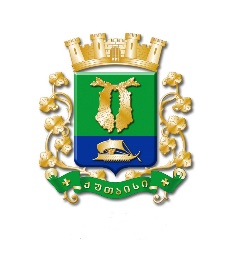 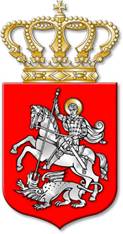 ს  ა  ქ  ა  რ  თ  ვ  ე  ლ  ოქალაქ  ქუთაისის  მუნიციპალიტეტის  საკრებულოგ  ა  ნ  კ  ა  რ  გ  უ  ლ  ე  ბ  ა   418ქალაქი  ქუთაისი		25		აგვისტო		2021  წელიქალაქ ქუთაისის მუნიციპალიტეტის მერიის პირველადი სტრუქტურულიერთეულის – შიდა აუდიტის სამსახურის ანგარიში გაწეული მუშაობისშ ე ს ა ხ ე ბსაქართველოს ორგანული კანონის  „ადგილობრივი თვითმმართველობის კოდექსი“ 24-ე მუხლის პირველი პუნქტის „გ“ ქვეპუნქტის „გ.ა“ ქვეპუნქტის, „ქალაქ ქუთაისის მუნიციპალიტეტის საკრებულოს რეგლამენტის დამტკიცების შესახებ“  ქალაქ ქუთაისის მუნიციპალიტეტის საკრებულოს 2014 წლის 14 ივლისის N1 დადგენილების დანართის მე-3 მუხლის მე-4 პუნქტის „ა“ ქვეპუნქტისა და „ქალაქ ქუთაისის მუნიციპალიტეტის საკრებულოს 2021 წლის სამუშაო გეგმის დამტკიცების შესახებ“ ქალაქ ქუთაისის მუნიციპალიტეტის საკრებულოს 2021 წლის 27 იანვრის N349 განკარგულების საფუძველზე:მუხლი 1. ქალაქ ქუთაისის მუნიციპალიტეტის მერიის პირველადი სტრუქტურული ერთეულის – შიდა აუდიტის სამსახურის ანგარიში გაწეული მუშაობის შესახებ შეფასდეს დამაკმაყოფილებლად.(ქალაქ ქუთაისის მუნიციპალიტეტის მერიის პირველადი სტრუქტურული ერთეულის – შიდა აუდიტის სამსახურის ანგარიში გაწეული მუშაობის შესახებ წინამდებარე განკარგულებას თან ერთვის)მუხლი 2. განკარგულება შეიძლება გასაჩივრდეს, კანონით დადგენილი წესით, ქუთაისის საქალაქო სასამართლოში (ვ.კუპრაძის ქუჩა N11), მისი გაცნობიდან ერთი თვის ვადაში.მუხლი 3. განკარგულება ძალაში შევიდეს კანონით დადგენილი წესით.საკრებულოს  თავმჯდომარე			ირაკლი შენგელიაქალაქ ქუთაისის მუნიციპალიტეტის საკრებულოს 2021 წლის 25 აგვისტოს N418 განკარგულების დანართიქალაქ ქუთაისის მუნიციპალიტეტის მერიის პირველადი სტრუქტურულიერთეულის – შიდა აუდიტის სამსახურის ანგარიში გაწეული მუშაობის შესახებქალაქ ქუთაისის მუნიციპალიტეტის საკრებულოს 2019 წლის 27 თებერვლის N91 განკარგულებით   ჩამოყალიბდა ქალაქ ქუთაისის მუნიციპალიტეტის მერიის პირველადი სტრუქტურული ერთეული – შიდა აუდიტის სამსახური. სამსახურში შეიქმნა მეორადი სტრუქტურული ერთეულები: შიდა აუდიტისა და სამსახურებრივი ინსპექტირების განყოფილებები.ქალაქ ქუთაისის მუნიციპალიტეტის მერიის პირველადი სტრუქტურული ერთეული – შიდა აუდიტის სამსახური ახორციელებს დაწესებულების საქმიანობის გაუმჯობესებისაკენ, მისი მიზნების მიღწევის უზრუნველყოფისა და ამოცანების სრულყოფილად შესრულებისაკენ მიმართულ დამოუკიდებელ, ობიექტურ, მარწმუნებელ და საკონსულტაციო საქმიანობას, რომელიც სისტემატიზებული, დისციპლინირებული და ორგანიზებული მიდგომით აფასებს და აუმჯობესებს რისკის მართვის, კონტროლისა და მმართველობითი პროცესების ეფექტიანობას.სამსახური შეიმუშავებს და გასცემს რეკომენდაციებს, ახორციელებს გაცემული რეკომენდაციების შესრულების უწყვეტ მონიტორინგს და შესაბამის ანგარიშგებას.რეკომენდაციების შესრულების მონიტორინგი ხორციელდება შიდა აუდიტის განყოფილების მიერ, შიდა აუდიტორული შემოწმების შემდეგ.პირველადი სტრუქტურული ერთეული – შიდა აუდიტის სამსახური, შიდა აუდიტორულ შემოწმებებს ახორციელებს დაწესებულების წინაშე მდგარი რისკების შეფასების საფუძველზე მომზადებული, შიდა აუდიტის 2019-2022 წლების სტრატეგიული და წლიური გეგმის მიხედვით.შიდა აუდიტის სამსახურის სტრატეგიული გეგმა ითვალისწინებს თვითმმართველი ქალაქის საერთო საქმიანობას, მის მისიასა და სტრატეგიულ მიზნებს, რომლებიც გაცხადებულია სხვადასხვა წყაროებიდან. 2019 წლის 28 მარტს ქალაქ ქუთაისის მუნიციპალიტეტის მერის მიერ დამტკიცებულ იქნა შიდა აუდიტის სამსახურის 2019 – 2022 წლების სტრატეგიული გეგმა, რომელიც შემუშავებულ იქნა ქალაქ ქუთაისის მუნიციპალიტეტის 2019 – 2022 წლების საშუალოვადიანი პრიორიტეტების დოკუმენტზე დაყრდნობით და „შიდა აუდიტის მეთოდოლოგიის დამტკიცების შესახებ“ 2010 წლის 30 ივლისის საქართველოს მთავრობის N1014 განკარგულებით.შიდა აუდიტის სტრატეგიული გეგმის შემუშავებისას გამოყენებულ იქნა საქართველოს ფინანსთა სამინისტროს შიდა ფინანსური კონტროლის დეპარტამენტის („ჰარმონიზაციის ცენტრი“) რეკომენდაციები, საუკეთესო საერთაშორისო პრაქტიკაში აპრობირებული რისკების შეფასების მოდელი და შიდა აუდიტის მეთოდოლოგია. 2019 – 2020 წლებში განხორციელებული შიდა აუდიტორული შემოწმებების შემდგომ, 2021 – 2022 წლისათვის გამოიკვეთა განსაკუთრებით პრიორიტეტული შიდა აუდიტის ობიექტები, რომელთა რისკის მაღალი ხარისხიდან გამომდინარე, მიზანშეწონილად იქნა მიჩნეული სტრატეგიული გეგმის ცვლილება.შიდა აუდიტის 2019 – 2022 წლების სტრატეგიული გეგმის საფუძველზე შესაბამისი პრიორიტეტული ობიექტების გათვალისწინებით, შემუშავებულ იქნა 2019 და 2020 წლების წლიური გეგმები. პირველადი სტრუქტურული ერთეული – შიდა აუდიტის სამსახურის მეორადმა სტრუქტურულმა ერთეულმა, შიდა აუდიტის განყოფილებამ 2019 წელს განახორციელა 2 გეგმური და 1 არაგეგმური შიდა აუდიტორული შემოწმება. კერძოდ:შპს „ქართული ტრადიციები 2011–ის“ სისტემური, ეფექტიანობის, შესაბამისობისა და ფინანსური შიდა აუდიტორული შემოწმება;ა(ა)იპ „ქუთგანათების სერვისის“ ფინანსური, ეფექტიანობისა და შესაბამისობის შიდა აუდიტორული შემოწმება;ა(ა)იპ „ქალაქ ქუთაისის მადლიერების სახლის“ არაგეგმური, ეფექტიანობის, შესაბამისობისა და ფინანსური შიდა აუდიტორული შემოწმება.შპს „ქართული ტრადიციები 2011-ის“ სისტემური, ეფექტიანობის, შესაბამისობისა და ფინანსური შიდა აუდიტორული შემოწმებისას გაიცა 35 რეკომენდაცია, აქედან, 29 რეკომენდაცია შესრულებულია და 6 რეკომენდაცია შესრულების პროცესშია;ა(ა)იპ „ქუთგანათების სერვისის“ ფინანსური, ეფექტიანობისა და შესაბამისობის შიდა აუდიტორული შემოწმებისას გაიცა 13 რეკომენდაცია, აქედან, 11 რეკომენდაცია შესრულებულია და 2 რეკომენდაცია შესრულების პროცესშია;ა(ა)იპ „ქალაქ ქუთაისის მადლიერების სახლის“ არაგეგმური, ეფექტიანობის, შესაბამისობისა და ფინანსური შიდა აუდიტორული შემოწმებისას გაიცა 11 რეკომენდაცია, აქედან, 7 რეკომენდაცია შესრულებულია და 4 რეკომენდაცია შესრულების პროცესშია.პირველადი სტრუქტურული ერთეულის – შიდა აუდიტის სამსახურის მეორადმა სტრუქტურულმა ერთეულმა, შიდა აუდიტის განყოფილებამ 2020 წელს განახორციელა 3 გეგმური შიდა აუდიტორული შემოწმება. კერძოდ:ა(ა)იპ „სპეციალური სერვისების“ სისტემური და ფინანსური შიდა აუდიტორული შემოწმება;ქალაქ ქუთაისის მუნიციპალიტეტის მერიის პირველადი სტრუქტურული ერთეულის – საბინაო ინფრასტრუქტურის მართვისა და განვითარების სამსახურის სისტემური და შესაბამისობის შიდა აუდიტორული შემოწმება (ინფრასტრუქტურის კომპონენტი);ქალაქ ქუთაისის მუნიციპალიტეტის მერიის პირველადი სტრუქტურული ერთეულის – ადმინისტრაციული სამსახურის სისტემური და შესაბამისობის შიდა აუდიტორული შემოწმება.შიდა აუდიტის განყოფილებამ, 2020 წლის ბოლოს დაიწყო და ამჟამადაც მიმდინარეობს მუშაობა ქალაქ ქუთაისის მუნიციპალიტეტის მერიის პირველადი სტრუქტურული ერთეულის – ინფრასტრუქტურის განვითარების, კეთილმოწყობისა და დასუფთავების სამსახურის სისტემური და შესაბამისობის შიდა აუდიტორულ შემოწმების მიზნით.ა(ა)იპ „სპეციალური სერვისების“ სისტემური და ფინანსური შიდა აუდიტორული შემოწმებისას გაიცა 25 რეკომენდაცია, აქედან, შესრულებულია 20  რეკომენდაცია და  5 რეკომენდაცია შესრულების პროცესშია. ქალაქ ქუთაისის მუნიციპალიტეტის მერიის პირველადი სტრუქტურული ერთეულის – საბინაო ინფრასტრუქტურის მართვისა და განვითარების სამსახურის სისტემური და შესაბამისობის შიდა აუდიტორული შემოწმებისას გაიცა 17 რეკომენდაცია, აქედან, შესრულდა 10 რეკომენდაცია, 7 რეკომენდაცია  შესრულების პროცესშია.ქალაქ ქუთაისის მუნიციპალიტეტის მერიის პირველადი სტრუქტურული ერთეულის – ადმინისტრაციული სამსახურის სისტემური და შესაბამისობის შიდა აუდიტორული შემოწმებისას გაიცა 18 რეკომენდაცია, აქედან, შესრულებულია 8  რეკომენდაცია და 10  რეკომენდაცია არის შესრულების პროცესში.პირველადი სტრუქტურული ერთეულის – შიდა აუდიტის სამსახურის მეორადი სტრუქტურული ერთეული – შიდა აუდიტის განყოფილება კვარტლურად ახორციელებს წინა წლებში გაცემული რეკომენდაციების შესრულების მონიტორინგს, რის შესახებაც სამსახური ამზადებს ანგარიშს, რომელიც ეგზავნება მუნიციპალიტეტის მერსა და საქართველოს ფინანსთა სამინისტროს შიდა ფინანსური კონტროლის დეპარტამენტს („ჰარმონიზაციის ცენტრი“).შიდა აუდიტორული შემოწმებების განხორციელებით, აუდიტორულ ანგარიშში აისახება მიგნებები, რაც შესაბამისი დოკუმენტაციის, ზეპირი გასაუბრების ან/და ფაქტობრივი მდგომარეობის ანალიზის შედეგად დგინდება. მიგნებებზე დაყრდნობით, შიდა აუდიტის განყოფილება აფასებს რისკებს და შეიმუშავებს რეკომენდაციებს, რომელთა განხორციელებაც დაწესებულებას ხელს უწყობს მის წინაშე არსებული პრობლემებისა და გამოწვევების დაძლევაში. შიდა აუდიტის განყოფილების მიერ გაცემული რეკომენდაციების შედეგად, აუდიტის ობიექტებში დაინერგა საქმიანობის მართვის სისტემური მიდგომები, რაც გამოიხატა შესაბამისი წესების ჩამოყალიბებით კონკრეტული მიმართულებების მიხედვით. განახლდა ელექტრონული ბაზები, ბუღალტრული აღრიცხვა – ანგარიშგება შესაბამისობაში იქნა მოყვანილი საერთაშორისო სტანდარტებთან. გაიცა რეკომენდაციები მატერიალური ფასეულობების აღრიცხვასა და ინვენტარიზაციის შესახებ, სახელმწიფო შესყიდვების იმგვარად წარმოების შესახებ, რაც ხელს შეუწყობს კონკურენტუნარიანი გარემოს ჩამოყალიბებას. პირველადი სტრუქტურული ერთეულის – შიდა აუდიტის სამსახურის სამსახურებრივი ინსპექტირების განყოფილება, ყოველდღიურ რეჟიმში ახდენს დაწესებულების მოსამსახურეთა მიერ სამუშაო დროის რაციონალურად გამოყენების კონტროლს. პერიოდულად ახორციელებს ინსპექტირებებს მუნიციპალიტეტის მერიის სისტემაში შემავალი ა(ა)იპ–ებისა და შპს–ების თანამშრომელთა კანონიერების, ეთიკის, ქცევის ზოგადი წესებისა და შინაგანაწესის დაცვის კონტროლს.COVID-19 პანდემიიდან გამომდინარე, მომეტებული საფრთხის გათვალისწინებით, სამსახურებრივი ინსპექტირების განყოფილება ახორციელებდა პერიოდულ მონიტორინგს ა(ა)იპ „ბაგა–ბაღების გაერთიანების“ ფილიალებში, რაც გამოიხატებოდა როგორც თანამშრომელთა მიერ შინაგანაწესის დაცვის კონტროლში, ასევე, მათი სამუშაო რეჟიმის პანდემიიდან გამომდინარე სპეციალური პირობების დაცვაში. თანამშრომელთა, მშობელთა და აღსაზრდელთა უსაფრთხოების დაცვის მიზნით გაიცა შესაბამისი რეკომენდაციები. მეორადმა სტრუქტურულმა ერთეულმა – სამსახურებრივი ინსპექტირების განყოფილებამ, 2019  წლის განმავლობაში განახორციელა 25 დისციპლინური წარმოება, აქედან:5 შემთხვევაში სამსახურებრივი ვალდებულებების შეუსრულებლობის საფუძვლით, დისციპლინური პასუხისმგებლობის ზომად განისაზღვრა გაფრთხილება;3 შემთხვევაში, სამსახურებრივ მოვალეობათა არაჯეროვნად შესრულების გამო, დისციპლინური პასუხისმგებლობის ზომად განისაზღვრა საყვედური;7 შემთხვევაში შესაბამისი უწყების დირექტორს მიეცა რეკომენდაცია დისციპლინური პასუხისმგებლობის ზომის გამოყენებაზე ( მათ შორის შპს „ქართული ტრადიციები“, ა(ა)იპ „ქუთგანათების სერვისი“, ა(ა)იპ „კულტურულ, სახელოვნებო და საგანმანათლებლო დაწესებულებათა გაერთიანება“);1 შემთხვევაში სამსახურებრივი ვალდებულებების შეუსრულებლობისა და არაჯეროვნად შესრულების საფუძვლით, დისციპლინური პასუხისმგებლობის ზომად განისაზღვრა სამსახურიდან გათავისუფლება;9 დისციპლინური წარმოება შეწყდა (აქედან, 4 პირადი განცხადების საფუძველზე სამსახურიდან გათავისუფლების გამო).COVID-19 პანდემიასთან დაკავშირებით, 2020 წლის განმავლობაში, საჯარო მოსამსახურეთა ძირითადი ნაწილი გადასული იყო მუშაობის დისტანციურ რეჟიმზე. აქედან გამომდინარე, წინა წლებთან შედარებით, შემცირდა დისციპლინური წარმოებების სტატისტიკა. სამსახურებრივი ინსპექტირების განყოფილებამ, 2020 წლის განმავლობაში განახორციელა 1 დისციპლინური წარმოება, სამსახურებრივი ვალდებულებების შეუსრულებლობის საფუძვლით, დისციპლინური პასუხისმგებლობის ზომად განისაზღვრა ერთი თვის თანამდებობრივი სარგოს 40%-ის დაკავება.პირველადი სტრუქტურული ერთეულის – შიდა აუდიტის სამსახურის სამსახურებრივი ინსპექტირების განყოფილება პერიოდულად ახორციელებს შესასრულებელი წერილების მონიტორინგს ელექტრონული საქმისწარმოების ერთიან სისტემაში.არსებული ეპიდემიური მდგომარეობიდან გამომდინარე, შიდა აუდიტის სამსახური აქტიურად მონაწილეობდა კორონავირუსის (COVID-19) გავრცელების აღკვეთის მიზნით გასატარებელი ღონისძიებებისა და საგანგებო მდგომარეობის რეჟიმის დაცვასთან დაკავშირებული ვალდებულებების/შეზღუდვების შესრულებაზე კონტროლის მიზნით. კერძოდ:ახალი კორონავირუსის გავრცელების პრევენციის მიზნით, დაწესებული რეგულაციებიდან გამომდინარე, მერიის პირველადი სტრუქტურული ერთეულის – შიდა აუდიტის სამსახურის თანამშრომლები ახორციელებდნენ მერიის შენობაში შემოსული თანამშრომლებისა და მოქალაქეების თერმოსკრინინგს და, ასევე, აკონტროლებდნენ მათ მიერ პირბადის გამოყენების წესების დაცვას;წარმოებდა ნობათების მიტანა სპორტის სასახლეში და შემდგომ მათი გადაცემა ბენეფიციარებისათვის საცხოვრებელ ადგილებზე მიტანით;აწარმოებდნენ პროდუქტებისა და გამზადებული საკვების მიტანა – გადაცემას საცხოვრებელ ადგილებზე სოციალურად დაუცველი და შეზღუდული შესაძლებლობის მქონე ბენეფიციარებისათვის;2020 წელს, პირველადი სტრუქტურული ერთეულის – შიდა აუდიტის სამსახურის 5 თანამშრომელი აქტიურად იყო ჩართული განსაკუთრებულ რეჟიმში მომუშავე ქალაქ ქუთაისის მუნიციპალიტეტის მერიაში შექმნილი კოვიდ ცენტრის მუშაობაში, რომლებიც ეპიდემიოლოგიური კვლევისათვის ახდენდნენ ინფიცირებული მოსახლეობისგან ინფორმაციის მოპოვებასა და მათთვის საჭირო ინფორმაციით/დახმარებით უზრუნველყოფას;პირველადი სტრუქტურული ერთეულის – შიდა აუდიტის სამსახურის თანამშრომლები, პანდემიის საწყის ეტაპზე, აქტიურად იყვნენ ჩართულნი მოქალაქეთა მიერ სოციალური დისტანციის დაცვის კონტროლში სხვადასხვა ლოკაციებზე.შიდა აუდიტის სამსახური აქტიურად თანამშრომლობს სახელმწიფო აუდიტის სამსახურთან, საქართველოს ფინანსთა სამინისტროს შიდა ფინანსური კონტროლის დეპარტამენტთან („ჰარმონიზაციის ცენტრი“), სხვა მუნიციპალიტეტის შიდა აუდიტის სამსახურებთან, რაც ხელს უწყობს საუკეთესო პრაქტიკის დამკვიდრებას. სამსახურის თანამშრომლები აქტიურად მონაწილეობენ სხვადასხვა სემინარებში, რამაც მნიშვნელოვნად შეუწყო ხელი  მათ პროფესიულ განვითარებას. საანგარიშო პერიოდში საჯარო მოსამსახურეებმა მონაწილეობა მიიღეს:სახელმწიფო აუდიტის სამსახურის, სსიპ „საჯარო აუდიტის ინსტიტუტის“  მიერ ორგანიზებულ სემინარებში „რისკზე ორიენტირებული შიდა აუდიტი“; „შიდა აუდიტი მუნიციპალიტეტებისათვის“; „რისკების მართვა სახელმწიფო შესყიდვებში“;ფინანსთა სამინისტროს აკადემიის მიერ ორგანიზებულ სემინარში „შიდა აუდიტის როლი საჯარო ფინანსების მართვისა და ადმინისტრაციული სისტემის რეფორმის ფარგლებში“;სსიპ „ზურაბ ჟვანიას სახელობის სახელმწიფო ადმინისტრირების სკოლის“ მიერ ორგანიზებულ სემინარებში „პროფესიული საჯარო მოხელის პროფესიული განვითარების საბაზისო პროგრამა“ და „მენეჯერის უნარ – ჩვევები“;საჯარო სამსახურის ბიუროს მიერ ორგანიზებულ სემინარში „საჯარო სამსახურის შესახებ საქართველოს კანონის სიახლეები და კორუფციის პრევენციის მექანიზმები“;ა(ა)იპ „საქართველოს ადგილობრივი თვითმმართველო ერთეულების ფინანსთა ასოციაციის“ მიერ ორგანიზებულ სემინარში – „შიდა აუდიტი“.შიდა აუდიტის სამსახური აგრძელებს დებულებით, სტრატეგიული და წლიური გეგმებით დაკისრებული ფუნქციების შესრულებას. შენიშვნა: წიდამდებარე ანგარიში, ქალაქ ქუთაისის მუნიციპალიტეტის საკრებულოს 45–ე სხდომაზე, 2021 წლის 25 აგვისტოს, წარმოდგენილ იქნა მერიის პირველადი სტრუქტურული ერთეულის – შიდა აუდიტის სამსახურის ხელმძღვანელის, გაგა სანდუხაძის მიერ.საკრებულოს  თავმჯდომარე			ირაკლი შენგელია